	Employee Election for Severance in Indefinite Layoff – SX Employees 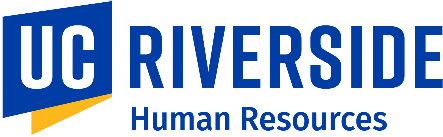 Service Unit employees who receive Notice of Indefinite Layoff may elect, within fourteen (14) calendar days of receipt of the Notice, one of the two options below. Your election must be made on this form and is irrevocable. Failure to make an election within 14 days of receipt will result in default to Option 2 (preferential rehire and recall rights).I have received notice of the two options provided to me under the Service Unit contract, which are: 1.) Severance in Lieu of Preferential Rehire and Recall Rights, OR  2.) Preferential Rehire and Recall Rights. I fully understand the two options presented to me and I have elected the following by writing my initials next to the one option of my choice:______ Option # 1: Severance Pay in Lieu of Preferential Rehire and Recall Rights*Employees may elect to receive one week (5 workdays) of salary per full year of University service from the most recent break in service up to a maximum of sixteen (16) weeks of base pay.You are entitled to  weeks of severance, in the amount of $.______ Option # 2: Preferential Rehire and Recall RightsContingent upon your years of service you will have preferential rehire and recall rights. You are entitled to Enter Number year(s) of preferential rehire and three (3) years of recall rights.* If you elect severance pay and later return to work in a career position with the University at the same or higher salary and same percentage of time as the position held at the time of layoff, you will be required to repay to the University the portion of severance pay received that exceeds the time you were laid off. Before returning to work, you must make repayment in full or sign a repayment agreement.I, , elect Option # ______. I realize that this election is irrevocable._____________________________		________________________		___________Employee Print Name 				Employee Signature			DateReceived by:_____________________________		________________________		___________Print Name of Supervisor/HR Representative	Signature				DateDistribution of signed form:Original - Department Personnel FileCopy – Employee Copy - Central HR - Employee & Labor RelationsCopy – Central HR - Talent Acquisition & Diversity OutreachCopy – Central HR - BenefitsCopy – AFSCME (1280 Palmyrita Avenue, Suite F, Riverside, CA 92507)EMPLOYEE ELECTIONSIGNATURE